注：手持身份证放置处注册手机号变更申请书本人姓名          ，身份证号                        ， 由于在贵州华夏生态交易中心开设交易账户的手机号暂停 使用，申请将原手机号             变更为             。由此产生的一切后果及法律责任由本人承担。签字（按手印）：日期：注：1.本申请可以打印或手写，本人手持身份证原件，按图示拍摄照片，发送高清原图到华夏国际客服微信。2.纸质版申请书、身份证正反面复印件（需签字按手印）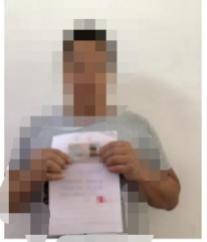 